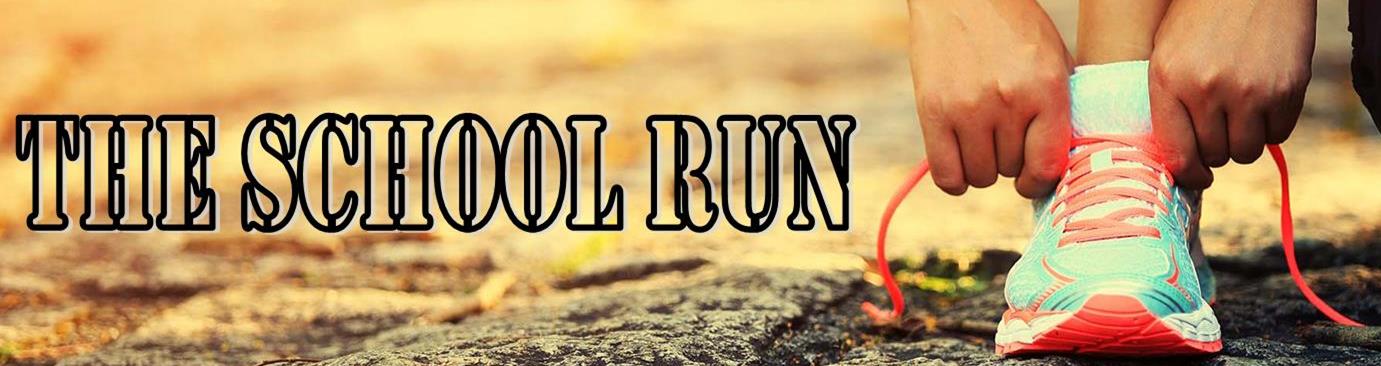 RUN A MARATHON CHALLENGE 2019Registration FormContact Name ___________________________________________________________________________School Name ____________________________________________________________________________Address _______________________________________________________________________________________________________________________________________________________________________Post Code ______________________________________________________________________________Telephone Number_______________________________________________________________________Email Address ___________________________________________________________________________The cost per child is £2.50 and includes:A high quality 50mm medal with ribbon. Text on medal – The School Run. Marathon Challenge 2019 with your school name on or text of your choice.Four personalised stickers per child (stickers to be awarded at the beginning of the challenge, after 13 miles have been completed, with 5 miles to go and once the marathon distance has been reached.) Wording on the stickers can be completely personalised and agreed by the school beforehand.A certificate to download at the end of the challenge.A tracking document to record distances. We are happy to set this up for you if you provide us with the pupil names.A template letter to send home to parents informing them about the challenge.I would like to enter _________ children into the School Run 2019 Marathon Challenge at a cost of £2.50 £2.00 per child.Purchase Order Number (if applicable) ____________________________________________________Name _________________________________		Signed ________________________________Position ________________________________		Date _________________________________The School Run 2019 – A trading name of the Primary Resource Centreukschoolrun@gmail.com